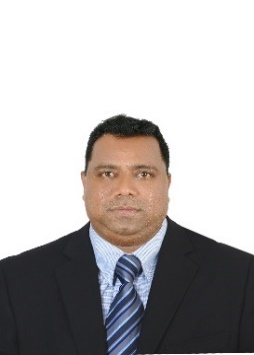 LACXIMIKANT Email: laximikant.379993@2freemail.com ObjectivesTo seek a challenging position in a dynamic organization, like to grow with organization that is people oriented, recognizes professional contributions and provides a scope for value added career growth.Profile SummarySixteen years of Experience in Hospitality Industry at International level.Have excellent interpersonal skills, strategic planning, Able to analyze problems and strategize for better solutions.Experience as Stock Control Supervisor in Costing Dept.,Handling central purchases as a Purchaser, Expert in Stock Spot checking and Auditing month end Inventories.Experience with working in American MilitaryBase as Store Supervisor in Afghanistan.Experience working as a Unit Foremen in Sodexo Catering Company in Oman.Team Leader and willing to take new challenges.Work Experience and ResponsibilitiesOverseas ExperienceMosaic Management Facility Services LLC, Dubai media city, Dubai (UAE).Stock Control Supervisor/Purchaser.May 2112 to till date.Verifying, Invoicing and Posting of Vendor invoice in Computerized System.Weekly spot check and Variance reports.Evaluation of opening stock, verifying inter center transfers, Verifying and cross checking of wastage & spoilage reports, monitoring sales and total consumption of the month.Cross check of month end Inventories, Variances, and Evaluation of month end stock. UpdatingBatch production, recipes and Manual debit.Supporting documentpreparation in order to complete month end reports.Updating new items in Production Material Control.Preparing LPO and follow-up of pending Orders with supplier.Communicating with Supplier, control over deliveries schedule as per agreed terms.Verifying pending orders, checking daily pending item report from outlets to analyses problems, in order to find quick better solutions.Comparing Market prices of different venders for different products.Updating master’s pricelist.Controlling monthly purchases and Keeping watch on market availability of items.Verification of statement of account of supplier.Reconciliation of monthly purchase of supplierPreparing monthly purchase report.( Credit and Cash )Renaissance LLC - ( DYNCORP) Afghanistan for American Military Base.Stores Supervisor February 2010 to August   2010.	Planning and allocation of work, Preparation of duty roster, Briefing of staff. Verifying and E-mailing monthly request to central warehouse and Direct to Suppliers as per running & expected head count. Receiving goods, checking out vehicle seal & Temperature, checking out goods expiry & damages. Issuing items as per kitchen request on FIFO basis. Updating computerized stock cards.Maintaining daily records of temperature, kitchen requisitions, moving and nonmoving items, weekly & monthly inventory. Monthly closing, food inspection reports, storing of dry, frozen and chilling items as per ISO standard on basis of FEFO. Maintaining the ISO/HACCP standard of work, personal hygiene, PPE & safety at work &controlling staff.Following up weekly & monthly Scheduled menu, cost controlling, wastage control, Updating daily customers man days & food cost.“SOCAT L.L.C.” (Universal Sodexho)Sultanate of Oman.Unit Foreman31st August 1998 to 9th July 2005Unit Foreman reporting to Area Manager, company engaged in the business ofContracting–catering, cleaning, laundry, gardening, maintenance and manpowerSupply.Awarded certificate of Appreciation as the best Employee of the year 1999. Handling Camp as a Unit Foreman/Camp Boss, fulfilling monthlyclosing reports. Completing Company’s Accounting Computerized format, Plan organize, supervise,    activities of the Camp.Monitoring over hygiene, food safety, work safety and First Aid.  Daily &Monthly cost control and expense budget control over Camp man days.Payroll management, petty cash, key role in consolidatingContractor related work.Correspondence and conversations with suppliers and customers.Co-ordinate with internal auditors to finalize annual Camp accounts and audit reports.Indian Experience:O’ Hotel (5-Star Resort)- Goa, India.Housekeeping SupervisorSeptember 2010 to April 2012Briefing the housekeeping staff, allocation of duties on the floor, preparation of hotel occupancy, arrival and departure reports, checking out room supplies & cleanliness. Supervising room attendance, regular pest control. Checking in-out timings of room attendance & room appliances. Special attentions given to VVIP guest maintaining checklist of rooms, & reliving rooms. Immediate attending of guest complains, E-mailing Weekly request, monthly inventory, maintaining stock of housekeeping supplies. Planning of weekly cleaning of public areas.  Maintaining professional standard of work.   Sea Breeze Beach- Goa India.Resort Asst. ManagerNovember 2005 – December 2009Well known Star Resort, Books worldwide charters from Finland, Denmark, Spain, Iceland and etc.Plan front office welcome refreshment and mobilizing rooms. Keep up resort set up and menu planning.Control over F&B of restaurant and cafeteria.Control over housekeeping, kitchen food production, wastage and spoils. Keep set up of the food store as per FIFO, hygiene and temperature.Supervising housekeepingstaff,monitoringhousekeeping supplies&room cleaning.Planning &maintaining cleanlinessof public areas.Maintaining housekeeping stocks linen laundry records.Monitors work safety & Hygiene.Educational/ OtherH.S.S.C.E.Diploma in Office Management.Attended Advance Excel Training at Knowledge Village DubaiComputer skillsMicrosoft word, Excel and Internet application.Micros-FidelioMaterialControl, Production Material Control, Visual Dolphin, Restaurant Manager, POS.Personal Profile	Visa Status: Residencevisa (Exp-02/06/2018)Date of Birth:  3rd June 1968.Marital Status                :  MarriedGender /Nationality:  Male/ IndianLanguage proficiency: English, Arabic, Hindi.